CALL SCENEGGIATURA DI CORTOMETRAGGIO DI FINZIONESESTA EDIZIONE CASTELLO ERRANTE. RESIDENZA INTERNAZIONALE DEL CINEMA - 2022INFORMATIVA SUL TRATTAMENTO DEI DATI PERSONALI 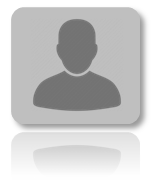 INTERESSATO al trattamento dei dati personaliINTERESSATO al trattamento dei dati personaliINTERESSATO al trattamento dei dati personaliINTERESSATO al trattamento dei dati personaliINTERESSATO al trattamento dei dati personaliINTERESSATO al trattamento dei dati personaliINTERESSATO al trattamento dei dati personaliINTERESSATO al trattamento dei dati personaliNomeCognomeData di nascitaEmailNota: compilare tutti i campiNota: compilare tutti i campiNota: compilare tutti i campiNota: compilare tutti i campiNota: compilare tutti i campiNota: compilare tutti i campiNota: compilare tutti i campiNota: compilare tutti i campi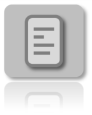 INFORMATIVA  trattamento dei dati personaliAi sensi dell’art. 13 del Reg. UE 2016/679 (di seguito GDPR) e in relazione ai dati personali di cui OCCHI DI GIOVE SRL (di seguito anche solo “l’organizzazione”) entrerà in possesso in relazione alla Sua partecipazione alla Call Sceneggiatura di cortometraggio di finzione nell’ambito di Castello Errante. Residenza Internazionale del Cinema 2022 (di seguito anche solo “l’iniziativa”), La informiamo di quanto segue:Ai sensi dell’art. 13 del Reg. UE 2016/679 (di seguito GDPR) e in relazione ai dati personali di cui OCCHI DI GIOVE SRL (di seguito anche solo “l’organizzazione”) entrerà in possesso in relazione alla Sua partecipazione alla Call Sceneggiatura di cortometraggio di finzione nell’ambito di Castello Errante. Residenza Internazionale del Cinema 2022 (di seguito anche solo “l’iniziativa”), La informiamo di quanto segue:Titolare del trattamentoTitolare del trattamentoIl titolare del trattamento è la società Occhi di Giove S.r.l. (P. IVA 14064531008) in persona del legale rappresentante pro tempore, con sede legale in VIA OTRANTO 39, 00192, ROMA; indirizzo e-mail di contatto per gli interessati: info@occhidigiove.itIl titolare del trattamento è la società Occhi di Giove S.r.l. (P. IVA 14064531008) in persona del legale rappresentante pro tempore, con sede legale in VIA OTRANTO 39, 00192, ROMA; indirizzo e-mail di contatto per gli interessati: info@occhidigiove.itDati personali trattatiDati personali trattatiI dati personali dell’interessato che potranno essere trattati sono i seguenti:I dati personali dell’interessato che potranno essere trattati sono i seguenti:Finalità del trattamento – Base giuridica – Conferimento Finalità del trattamento – Base giuridica – Conferimento Il trattamento dei dati personali è finalizzato a:Il trattamento dei dati personali è finalizzato a:Il conferimento dei dati personali sopra indicati è necessario ai fini della realizzazione dell’iniziativa. Il mancato conferimento dei dati non consente all’organizzazione di dare corso alla richiesta di partecipazione all’iniziativa da parte dell’interessato.Il conferimento dei dati personali sopra indicati è necessario ai fini della realizzazione dell’iniziativa. Il mancato conferimento dei dati non consente all’organizzazione di dare corso alla richiesta di partecipazione all’iniziativa da parte dell’interessato.Modalità di trattamento dei dati Modalità di trattamento dei dati Il trattamento sarà svolto con l’ausilio di strumenti elettronici (anche automatizzati) oltre alla modalità cartacea, nel rispetto di quanto disposto dal Codice Privacy (D. Lgs. 196/2003) e dal GDPR (Reg. UE 2016/679), garantendo la sicurezza e la riservatezza dei dati personali.Il trattamento è svolto dal titolare e/o dalle persone autorizzate al trattamento sotto l’autorità diretta del titolare, incaricati, e/o dai responsabili del trattamento.Il trattamento sarà svolto con l’ausilio di strumenti elettronici (anche automatizzati) oltre alla modalità cartacea, nel rispetto di quanto disposto dal Codice Privacy (D. Lgs. 196/2003) e dal GDPR (Reg. UE 2016/679), garantendo la sicurezza e la riservatezza dei dati personali.Il trattamento è svolto dal titolare e/o dalle persone autorizzate al trattamento sotto l’autorità diretta del titolare, incaricati, e/o dai responsabili del trattamento.Comunicazione dei datiComunicazione dei datiFerme restando le eventuali comunicazioni a terzi obbligatorie in forza di legge per adempimenti di natura amministrativa, contabile e fiscale, le immagini fotografiche e/o videografiche - ed eventualmente, in associazione ad esse, il nome ed il cognome dell’interessato - potranno essere comunicate, al fine del raggiungimento delle finalità sopra indicate e della realizzazione dell’iniziativa, ai collaboratori e partner dell’iniziativa (così come indicati nella Call) e a soggetti terzi operanti nel settore:della fotografia e della videografia pubblicitario della stampa dell’informazione. Ferme restando le eventuali comunicazioni a terzi obbligatorie in forza di legge per adempimenti di natura amministrativa, contabile e fiscale, le immagini fotografiche e/o videografiche - ed eventualmente, in associazione ad esse, il nome ed il cognome dell’interessato - potranno essere comunicate, al fine del raggiungimento delle finalità sopra indicate e della realizzazione dell’iniziativa, ai collaboratori e partner dell’iniziativa (così come indicati nella Call) e a soggetti terzi operanti nel settore:della fotografia e della videografia pubblicitario della stampa dell’informazione. I dati identificativi dei partecipanti saranno comunicati ai partner dell’iniziativa (così come indicati nella Call) ai fini della realizzazione dell’iniziativa.I dati identificativi dei partecipanti saranno comunicati ai partner dell’iniziativa (così come indicati nella Call) ai fini della realizzazione dell’iniziativa.Diffusione dei datiDiffusione dei datiI dati personali fotografici e videografici ed eventualmente, in associazione ad essi, il nome ed il cognome dell’interessato, potranno essere diffusi attraverso la pubblicazione sul sito web e sui canali social dell’organizzatore e dei partner dell’iniziativa (così come indicati nella Call), nonché attraverso la pubblicazione a mezzo stampa, web e televisione.Nessun altro dato personale sarà diffuso.I dati personali fotografici e videografici ed eventualmente, in associazione ad essi, il nome ed il cognome dell’interessato, potranno essere diffusi attraverso la pubblicazione sul sito web e sui canali social dell’organizzatore e dei partner dell’iniziativa (così come indicati nella Call), nonché attraverso la pubblicazione a mezzo stampa, web e televisione.Nessun altro dato personale sarà diffuso.Periodo di conservazione dei datiPeriodo di conservazione dei datiI dati personali verranno conservati per il periodo necessario al perseguimento delle finalità sopra indicate.I dati personali eventualmente necessari all’adempimento di obblighi di legge ed agli adempimenti di natura amministrativa, contabile e fiscale verranno conservati per il periodo a tal fine necessario, nel rispetto delle prescrizioni di legge.Al termine del periodo di conservazione, i dati personali saranno cancellati. Pertanto, oltre tale termine, il diritto di accesso, cancellazione, rettificazione ed il diritto alla portabilità dei Dati non potranno più essere esercitati.I dati personali verranno conservati per il periodo necessario al perseguimento delle finalità sopra indicate.I dati personali eventualmente necessari all’adempimento di obblighi di legge ed agli adempimenti di natura amministrativa, contabile e fiscale verranno conservati per il periodo a tal fine necessario, nel rispetto delle prescrizioni di legge.Al termine del periodo di conservazione, i dati personali saranno cancellati. Pertanto, oltre tale termine, il diritto di accesso, cancellazione, rettificazione ed il diritto alla portabilità dei Dati non potranno più essere esercitati.Profilazione dei datiProfilazione dei datiI dati raccolti non saranno utilizzati per attività di profilazione di alcun tipo.I dati raccolti non saranno utilizzati per attività di profilazione di alcun tipo.Trasferimento dati a Paesi extra SEETrasferimento dati a Paesi extra SEEI Dati personali trattati dal Titolare vengono gestiti all’interno di Paesi appartenenti allo Spazio Economico Europeo (SEE), ad eccezione dei dati identificativi dei partecipanti selezionati che saranno comunicati al Programa Ibermedia, avente sede in Venezuela, ai fini dell’erogazione dei fondi assegnati.I Dati personali trattati dal Titolare vengono gestiti all’interno di Paesi appartenenti allo Spazio Economico Europeo (SEE), ad eccezione dei dati identificativi dei partecipanti selezionati che saranno comunicati al Programa Ibermedia, avente sede in Venezuela, ai fini dell’erogazione dei fondi assegnati.Diritti dell’interessatoDiritti dell’interessatoAi sensi degli artt. 13 e 15 GDPR, l’interessato ha diritto:di ottenere l’accesso ai dati personali, la rettifica o la cancellazione degli stessi o la limitazione del trattamento che lo riguardano;di opporsi al trattamento;alla portabilità dei dati;di revocare in qualsiasi momento il consenso al trattamento;di proporre reclamo all’autorità di controllo, che in Italia è costituita dal Garante per la Protezione dei Dati Personali, contattabile attraverso i riferimenti rinvenibili sul sito internet http://www.garanteprivacy.it.I predetti diritti potranno essere esercitati inviando apposita richiesta al Titolare del trattamento agli indirizzi di contatto indicati al punto a) della presente informativa. Le richieste relative all’esercizio dei diritti dell'utente saranno evase senza ingiustificato ritardo e, in ogni modo, entro un mese dalla domanda; solo in casi di particolare complessità e del numero di richieste tale termine potrà essere prorogato di ulteriori 2 (due) mesi.Ai sensi degli artt. 13 e 15 GDPR, l’interessato ha diritto:di ottenere l’accesso ai dati personali, la rettifica o la cancellazione degli stessi o la limitazione del trattamento che lo riguardano;di opporsi al trattamento;alla portabilità dei dati;di revocare in qualsiasi momento il consenso al trattamento;di proporre reclamo all’autorità di controllo, che in Italia è costituita dal Garante per la Protezione dei Dati Personali, contattabile attraverso i riferimenti rinvenibili sul sito internet http://www.garanteprivacy.it.I predetti diritti potranno essere esercitati inviando apposita richiesta al Titolare del trattamento agli indirizzi di contatto indicati al punto a) della presente informativa. Le richieste relative all’esercizio dei diritti dell'utente saranno evase senza ingiustificato ritardo e, in ogni modo, entro un mese dalla domanda; solo in casi di particolare complessità e del numero di richieste tale termine potrà essere prorogato di ulteriori 2 (due) mesi.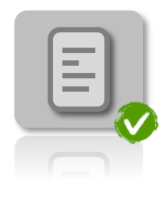 CONFERMA avvenuta informativaCONFERMA avvenuta informativaCONFERMA avvenuta informativaCONFERMA avvenuta informativaCONFERMA avvenuta informativaA conferma per l’avvenuta informativa sul trattamento dei dati personaliA conferma per l’avvenuta informativa sul trattamento dei dati personaliA conferma per l’avvenuta informativa sul trattamento dei dati personaliA conferma per l’avvenuta informativa sul trattamento dei dati personaliA conferma per l’avvenuta informativa sul trattamento dei dati personali   Ho ricevuto, letto e compreso l’informativaDataFirma